新 书 推 荐中文书名：《美国夏洛克：谋杀、法医和美国CSI的诞生》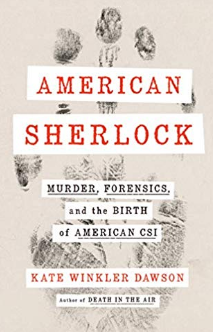 英文书名：AMERICAN SHERLOCK: MURDER, FORENSICS, AND THE BIRTH OF AMERICAN CSI作    者：Kate Winkler Dawson出 版 社：Putnam代理公司：ANA/ Susan Xia页    数：320页出版时间：2020年2月代理地区：中国大陆、台湾审读资料：电子稿类    型：大众社科内容简介：    凭借《空气中的死亡》广受好评的作家凯特·温克勒·道森（Kate Winkler Dawson）此次又为读者带来一部十分吸引人的非虚构类作品，向我们展现了在一个动荡的时代，我们如今已经习以为常的犯罪现场调查技术如何逐步发展形成，一位传奇科学家如何为这种虽然现在已经是刑事调查的基础，但在当时还前所未见的调查方法铺平了道路。1925年加利福尼亚州伯克利，一间摆满了各种珍奇道具——烧杯、显微镜、本生灯和数百本书——的科学实验室，这里的主人是一名调查员，他在四十年的职业生涯中，破获了至少两千起案件。欢迎来到爱德华·奥斯卡·海因里希（Edward Oscar Heinrich）的世界，他是世界上最早、最伟大的法医科学家之一，是他那个时代的美国夏洛克·福尔摩斯。他非常善于寻找线索，确立证据，以一种貌似超能力般的思考技巧，推理出正确的答案。    海因里希是美国第一位专家证人，也是警方至今沿用的许多法医检验方法（其中包括血液滴溅分析、弹道学、紫外线检测血液，以及现代证据展示方法）的幕后英雄。海因里希在法庭上威风凛凛，在犯罪现场表现出惊人的冷静态度，这一切都在美国禁酒令时期造成轰动，也是在禁酒令的高潮时期，耸人听闻的犯罪遇上了系统的证据研究。    《美国夏洛克》一书记录了这位开创了我们现在所依赖的科学调查方式的科学家的一生。作者经过多年的研究，在成千上万从未发表过的原始资料中，惊人地剖析了海因里希的职业生涯，以及他的工作对犯罪和法律制度产生的长期影响。更重要的是，本书是一次聚焦，我们可以从它的视角，审视混乱的犯罪调查史，深入研究法医学艰难的诞生，这个学科及该领域专家的前景和局限。对真实犯罪类读者极具吸引人的叙述：凯特·温克勒·道森以极为优美的文笔和生动的细节，描述了法医史上的一些最具开创性的案件，以及这些案件所产生的影响，它们当中的一些直至今日都未能得到解决。现实世界中的福尔摩斯：阿瑟·柯南·道尔（Arthur Conan Doyle）所创作的福尔摩斯系列故事是全世界发行量最大的图书之一，本书能够吸引福尔摩斯的书迷，这本书中的人物与这位虚构的侦探（还有华生医生）有着不可思议的相似之处。会吸引电视剧《犯罪现场调查》（CSI）的观众：道森深入探究了CSI这个术语尚未被发明出来之时的犯罪现场调查，触及科学与犯罪的交叉点，一定会引起成千上万对这个过程及其在娱乐和文化领域中的产生的各种表现形式感兴趣的人的共鸣。凯特·温克勒·道森此前出版的图书获得的赞誉：道森的第一部真实犯罪类图书《空气中的死亡》广受评论家和其他作家的喜爱，《华尔街时报》、美联社等多家新闻媒体，作家道格拉斯·普雷斯顿（Douglas Preston）、罗伯特·科尔克（Robert Kolker）等人都对这本书给出了好评。作者简介：    凯特·温克勒·道森（Kate Winkler Dawson）是一位经验丰富的纪录片制作人，她的作品出现在《纽约时报》（The New York Times）、《WCBS新闻》（WCBS News）、《ABC新闻广播》（ABC News Radio）、福克斯新闻频道（Fox News Channel）、《联合国际新闻报》（United Press International）、《公共广播公司新闻时间》（ PBS News Hour）和《夜线》（Nightline）等新闻媒体上。她曾撰写过图书《空气中的死亡：一个关于连环杀手、伦敦大烟雾和城市的窒息的真实故事》（Death in the Air: The True Story of a Serial Killer, the Great London Smog, and the Strangling of a City）并在德克萨斯大学奥斯汀分校教授新闻学。谢谢您的阅读！请将反馈信息发至：夏蕊（Susan Xia）安德鲁·纳伯格联合国际有限公司北京代表处北京市海淀区中关村大街甲59号中国人民大学文化大厦1705室邮编：100872电话：010-82504406传真：010-82504200Email：susan@nurnberg.com.cn 网址：http://www.nurnberg.com.cn
微博：http://weibo.com/nurnberg豆瓣小站：http://site.douban.com/110577/